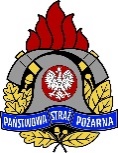 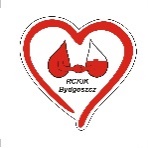 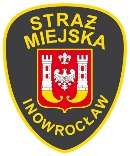 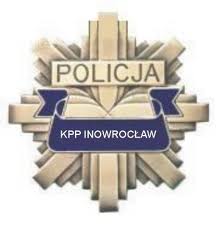 Konkurspt. "Bezpieczne wakacje"dla dzieci i młodzieży z powiatu inowrocławskiegoORGANIZATORZY:STRAŻ	MIEJSKA W INOWROCŁAWIU, PPSP W INOWROCŁAWIU, KPP W INOWROCŁAWIU, RCKiK w Bydgoszczy, Oddział Terenowy w InowrocławiuREGULAMINPostanowienia ogólnelPodstawowym	celem Konkursu jest:propagowanie wiedzy na temat bezpieczeństwa w czasie wakacjikształtowanie  właściwych  postaw obywatelskich,rozwijanie  kreatywnych  pomysłów  u Mieszkańców powiatu inowrocławskiego.§2Tematyka  konkursu  dotyczy  wiedzy z zakresu bezpieczeństwa dzieci i młodzieży§3Zadania  uczestników	konkursu:Wykonanie pracy plastycznej w formacie A3 lub A4 dowolną techniką.  Tematyka pracy - bezpieczne spędzanie czasu wolnego podczas wakacji.§4Prace należy wysłać lub dostarczyć w kopercie do siedziby Straży Miejskiej przy ul. Narutowicza 60 w Inowrocławiu do dnia 14 czerwca 2024 r. Należy umieścić imię i nazwisko, adres korespondencyjny oraz numer kontaktowyDo celów korespondencji  należy posługiwać  się dopiskiem  "Konkurs   - „Bezpieczne wakacje”5Przekazane  prace zostaną  ocenione  komisyjnie,  a oceniane  będą:zgodność  pracy z tematyką  konkursu,pomysłowość,wykonanieW skład komisji wchodzą między innymi przedstawiciele organizatorów. Komisja wyłoni laureatów i przyzna nagrody.Laureaci  zostaną zaproszeni  na oficjalne  ogłoszenie  wyników  konkursu  telefonicznie, w ustalonym przez komisję terminie.§6Zasady konkursu:Konkurs  trwa do dnia 14 czerwca 2024 r.Fundatorem  nagród  i upominków  jest:  Straż Miejska  w Inowrocławiu, Komenda Powiatowa Policji w Inowrocławiu oraz PSP W INOWROCŁAWIU, RCKK w InowrocławiuPrace konkursowe  nie będą odsyłane.7Zgłoszenie do konkursu jest równoznaczne z wyrażeniem zgody na przetwarzanie danych osobowych na potrzeby przeprowadzenia Konkursu zgodnie z Ustawą z dnia 10 maja 2018r. o ochronie danych osobowych (Dz. U. z 2018 r., poz. 1000) w zakresie koniecznym do prawidłowego przeprowadzenia Konkursu, wyłonienia zwycięzcy i przyznania nagrody, wydawania, odbioru i rozliczania nagrody przez Organizatora. Nagrodzone prace mogą być wykorzystane przez Organizatorów 	jako materiał  profilaktyczny.	Informacja  dotycząca  przetwarzania	danych osobowych	uczestników	konkursu:Zgodnie z art. 13 ust. 1 i ust. 2 rozporządzenia Parlamentu Europejskiego i Rady (UE) 2016/679 z dnia 27 kwietnia 2016 r. w sprawie ochrony osób fizycznych w związku z przetwarzaniem danych osobowych i w sprawie swobodnego przepływu takich danych oraz uchylenia dyrektywy 95/46/WE (ogólne rozporządzenie o ochronie danych) (Dz. U. UE L 119 z 4.05.2016, s. 1, ze zm.) - zwanego dalej "RODO"- zostałem poinformowany, że:Administratorem moich danych osobowych jest Prezydent Miasta Inowrocławia, z siedzibą w Inowrocławiu przy al. Ratuszowej 36, 88-100 Inowrocław;Wyznaczony został Inspektor Ochrony Danych, z którym mogę się skontaktować pod nr tel. 52-35-55-347 lub adresem e-mail: iod@inowroclaw.pl;Moje dane osobowe przetwarzane będą w celu uczestnictwa w konkursie pt. "Bezpieczne wakacje", na podstawie zgody osoby, której dane dotyczą, zgodnie z art. 6 ust. 1 lit. a RODO;Odbiorcą moich danych osobowych będą podmioty uprawnione do tego na podstawie obowiązujących przepisów prawa;Moje dane osobowe będą przechowywane przez okres niezbędny do spełnienia celu przetwarzania, dla którego zostały zebrane lub w okresie wskazanym przepisami prawa, a po tym czasie przez okres wskazany w odrębnych przepisach prawa odnoszących się do archiwizacji dokumentów w organach administracji  publicznej;Posiadam prawo dostępu do treści swoich danych osobowych, prawo ich sprostowania, prawo ograniczenia przetwarzania, prawo do wniesienia sprzeciwu wobec przetwarzanych danych, oraz prawo do przenoszenia danych. Prawo do usunięcia, swoich danych przysługuje mi w sytuacji, gdy wcześniej wyrażona zgoda na przetwarzanie danych zostanie przeze mnie cofnięta, a przepisy prawa zezwalają na ich trwałe usunięcie. Jeżeli przetwarzanie danych osobowych odbywać się będzie wyłącznie na podstawie zgody - posiadam prawo do cofnięcia zgody w dowolnym momencie bez wpływu na zgodność z prawem przetwarzania, którego dokonano na podstawie zgody przed jej cofnięciem;Mam prawo do wniesienia skargi do organu nadzorczego, którym jest Prezes Urzędu Ochrony Danych Osobowych w przypadku, gdy uznam, iż przetwarzanie danych osobowych mnie dotyczących narusza przepisy RODO;Podanie przeze mnie danych osobowych  jest dobrowolne  ale konieczne  do udziału w konkursie.